浙江省2018年11月英语学考试卷及答案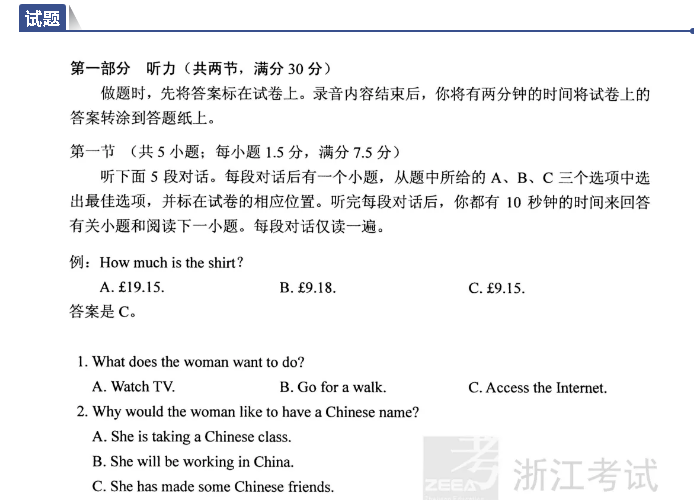 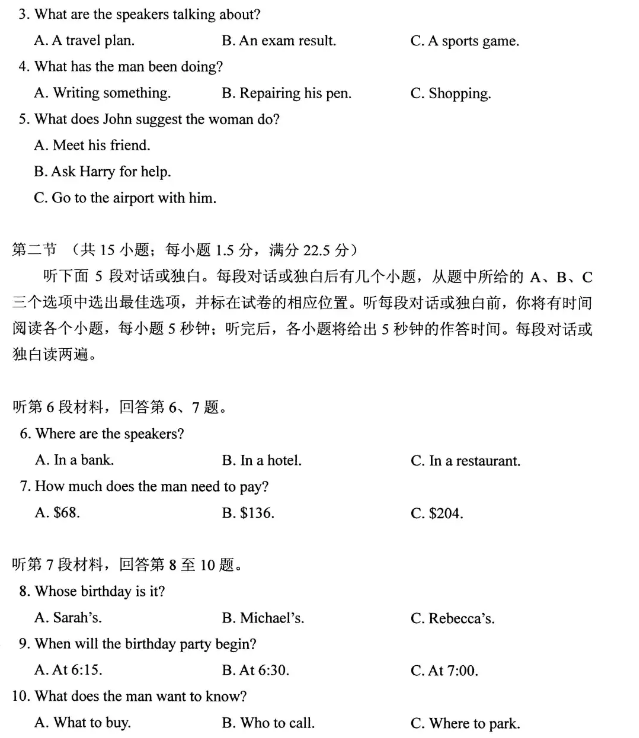 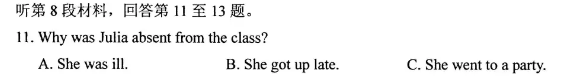 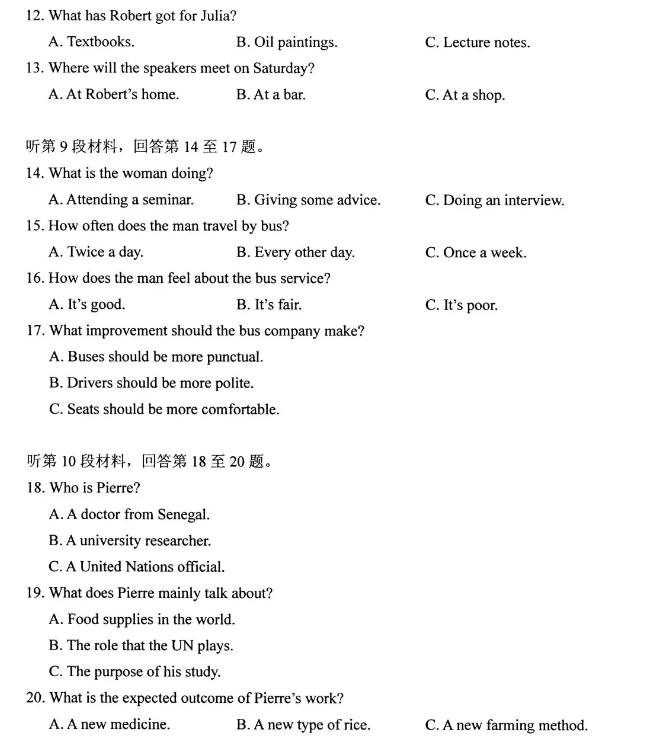 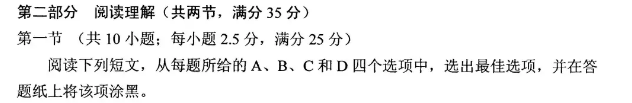 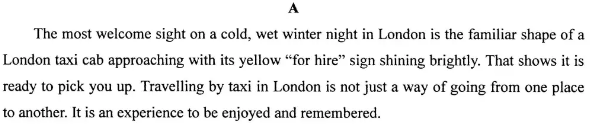 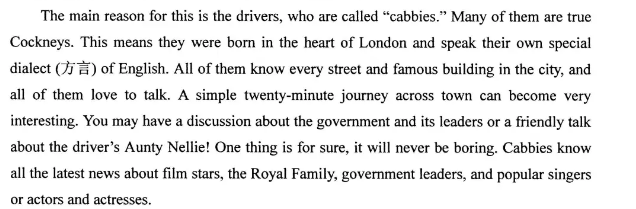 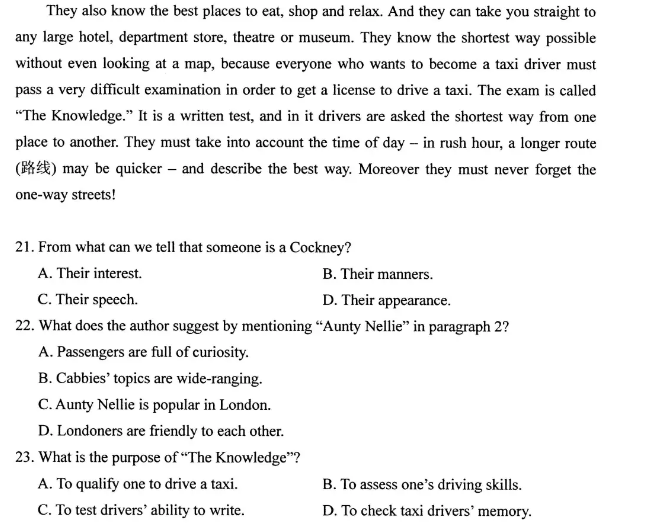 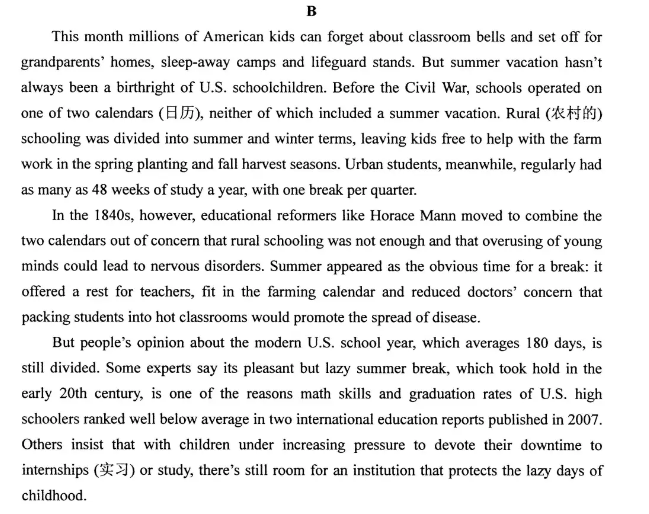 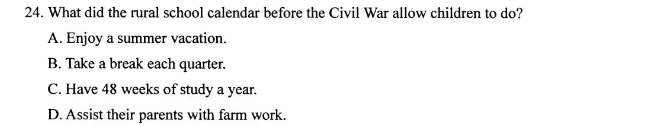 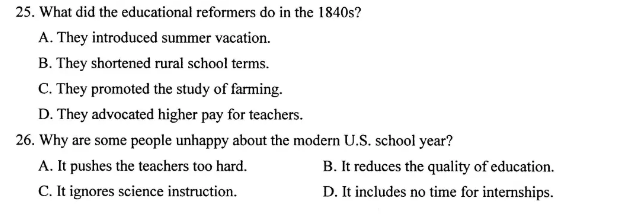 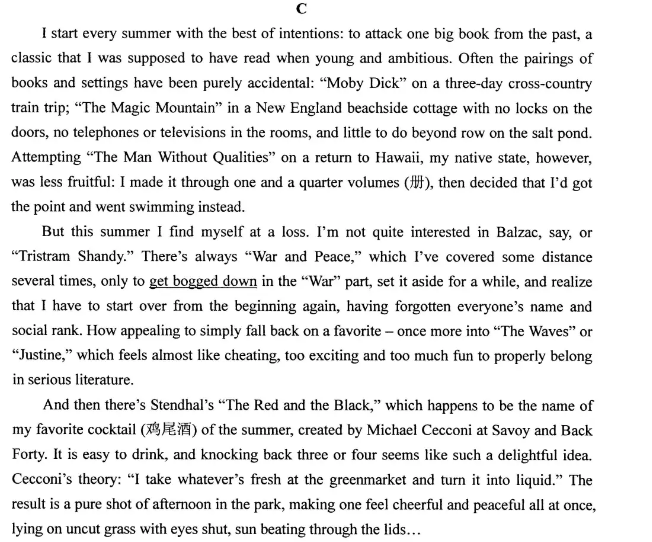 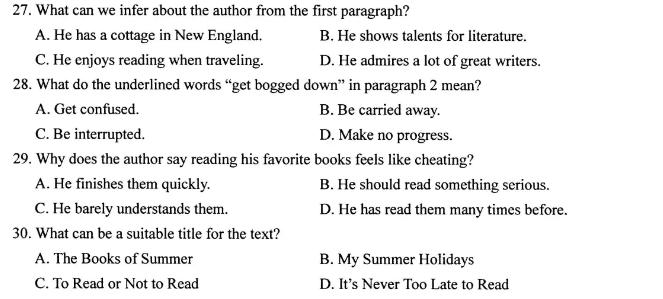 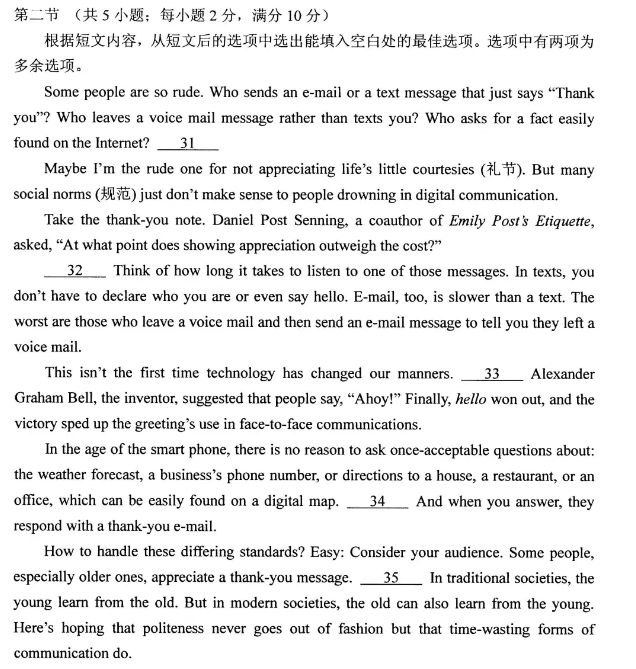 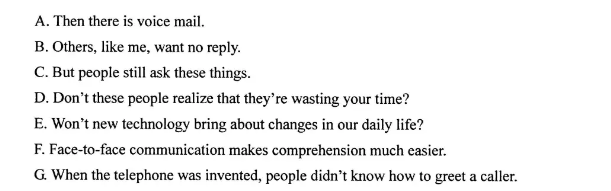 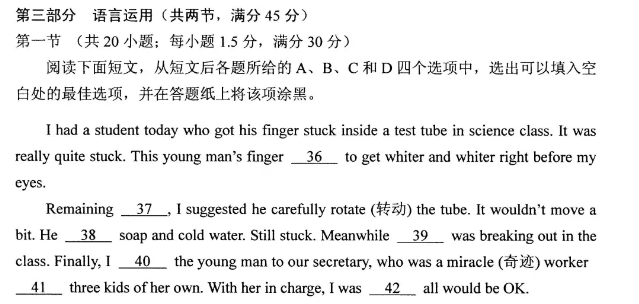 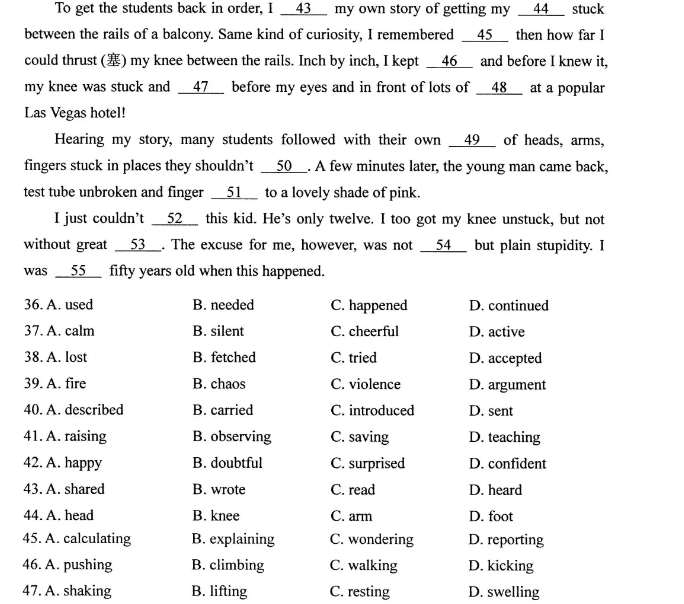 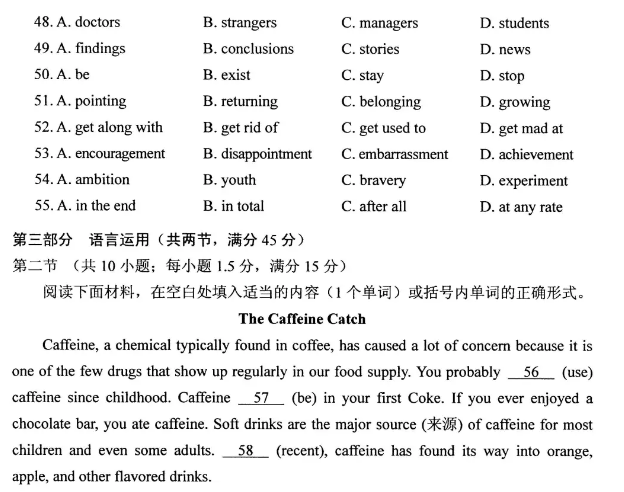 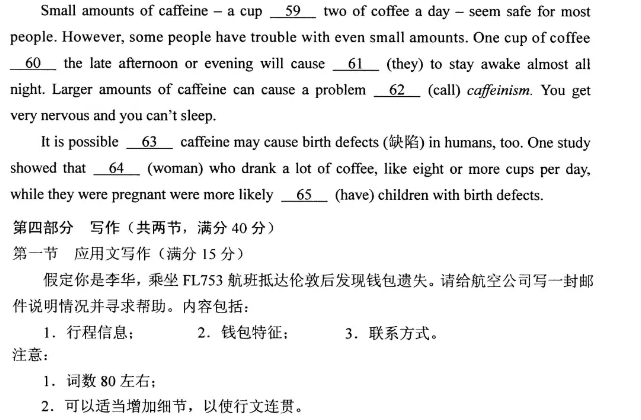 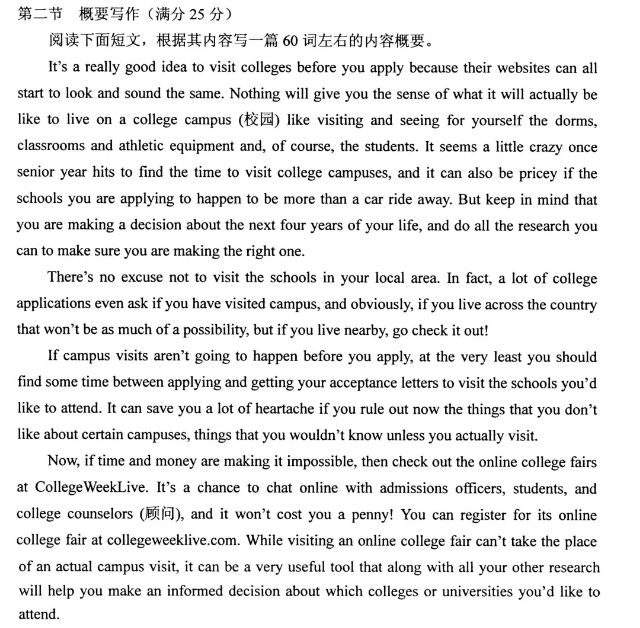 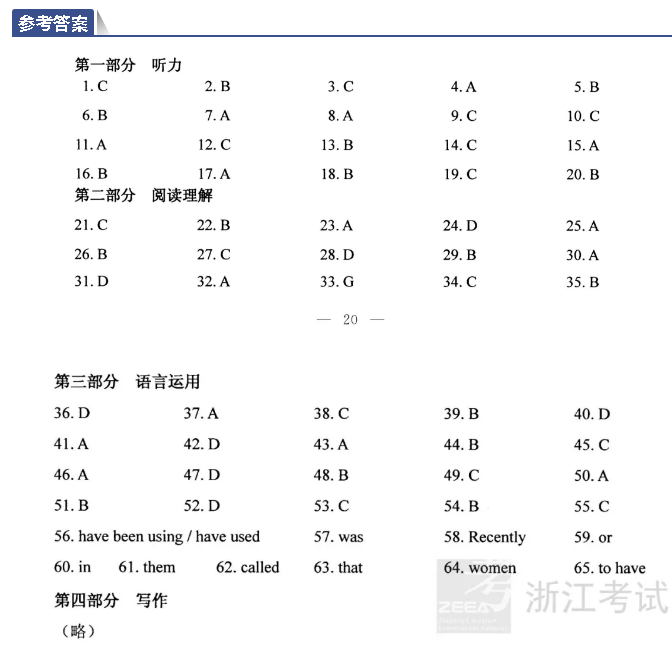 